Zjištění koncentrace vitamínu CPracovní list je určen pro středních škol a jeho cílem je pochopit princip zjišťování koncentrace vitamínu C.Pokus: Zjištění koncentrace vitamínu C______________________________________________________Vyberte správné tvrzení.Citron má vyšší koncentraci vitamínu C než pomeranč.Pomeranč má vyšší koncentraci vitamínu C než citron.Citron a pomeranč mají stejnou koncentraci vitamínu C.Určete pravdivost výroků.Zuvedených poloreakcí určete oxidaci, redukci, oxidační činidlo a redukční činidlo.I2 + 2 e-	       2 I-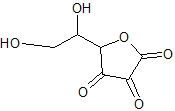 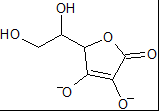 	- 2 e-             Pokus, který byl na konci videa prováděn, je zjednodušením jedné analytické metody. Které?……………………………………………………………………………………………………………………………………………………………………………………………………………………………………Co jsem se touto aktivitou naučil(a):………………………………………………………………………………………………………………………………………………………………………………………………………………………………………………………………………………………………………………………………………………………………………ANONETriviální název vitamnu C je kyselina askorbová. Jód má ve vodné suspenzi škrobu růžové zbarvení.Kukuřičný škrob sjódem funguje jako indikátor.Jód se v reakci odbarvuje za vzniku jodičnanu. 